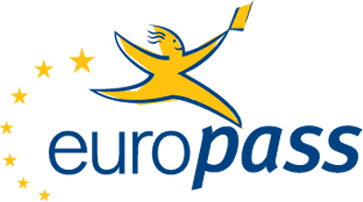 Quanto dichiarato nel presente curriculum vitae corrisponde al vero ai sensi degli artt. 46 e 47 del D.P.R. 445/2000    Firmato il giorno  30 ottobre 2021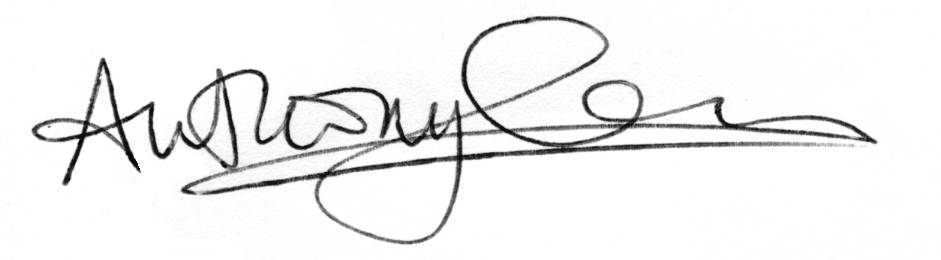 Alcune pubblicazioniANTHONY GREEN, MIMMO BRACCIODIETA – 2019.  Interactive Listening – A Can-Do Paradigm In: Filodiritto Editore – 12th International Conference Innovation in Language Learning ISBN 978-88-85813-80-9 ISSN 2384-9509 https://conference.pixel-online.net/ICT4LL/files/ict4ll/ed0012/Conference%20Proceedings.pdfSIGISMONDI A., G. CASSIZZI, N. CILLO, A. GREEN, M. LATERZA – 2001. Census of the red kite (Milvus milvus) in the Basilicata region of Italy. Abstracts 4th Eurasian Congress on raptors Seville-Spain. Raptor Research Foundation Vari VOICEbooks multimediali facenti parte della collezione VOICEbook Science and Medicine per il Ministero dell’Istruzione franceseReconnu d'intérêt pédagogique par le Ministère de l'Education Nationale.
Finding the cause of BSE - Help for kids with dyslexia - Sniffing out a mate - The sex life of the fruit fly - The Peregrine falcon - Exotic fungi thrive in Britain - The oldest crystal on Earth - The first human cyborgs - Cannabis is a great drug - Human Genome Project costs - Careful of that Tyrannosaurus - Hunting the Loch Ness Monster - Stem-cell research - Dolly the cloned sheep.Quanto dichiarato nel presente documento corrisponde al vero ai sensi degli artt. 46 e 47 del D.P.R. 445/2000                   Europass curriculum vitae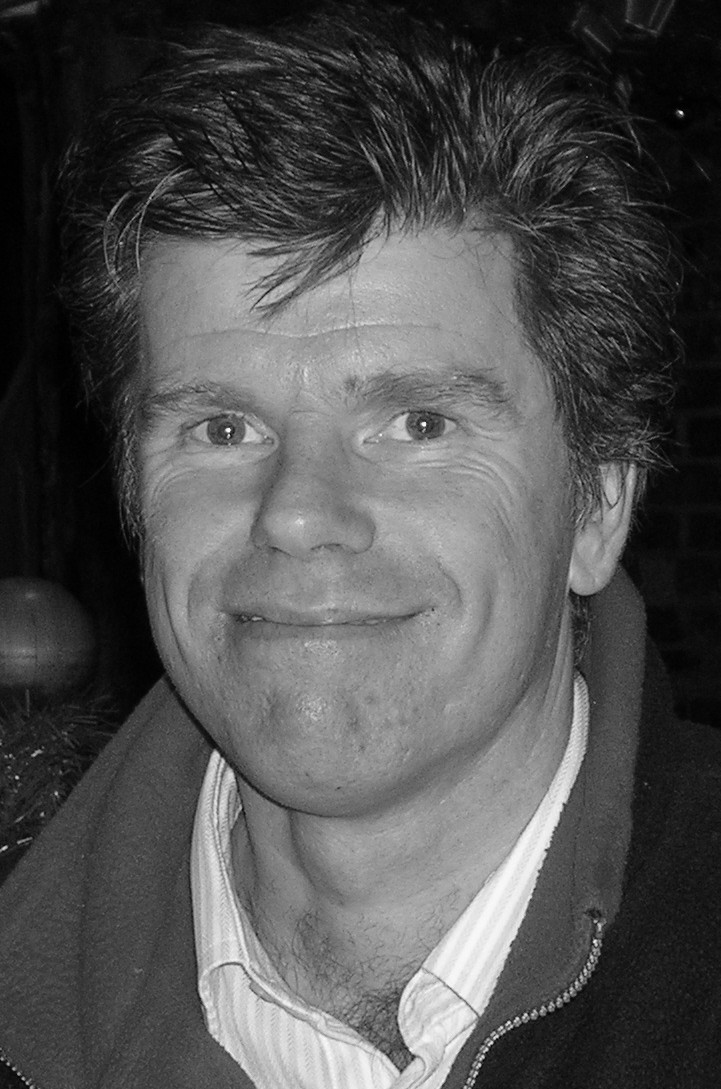 Informazioni personaliCognome/i e nome/iGREEN - Anthony Richard JamesonGREEN - Anthony Richard JamesonIndirizzo/iTelefono/iFaxE-mailNazionalità/eBritannicoData di nascita14/8/1960SessoMImpiego ricercato / Settore di competenzaConsulenza linguisticaEsperienza professionale nel campo delle traduzioniDate1988-oggiFunzione o posto occupatoTraduttore di madrelingua inglese Principali mansioni e responsabilitàTraduzione dall’italiano verso l’inglese di testi medico-scientifici e pubblicitari Nome e indirizzo del datore di lavoroFreelanceTipo o settore d’attivitàConsulenza linguistica, localizzazione e traduzioneDate1993-2008Funzione o posto occupatoCapo redattorePrincipali mansioni e responsabilitàProduzione di ausili multimediali per il potenziamento della capacità linguisticheNome e indirizzo del datore di lavoroEnglishear Systems srl, via M Amoruso 11, 70124 BariTipo o settore d’attivitàEditoria multimedialeIstruzione e formazioneDate1985-1986Certificato o diploma ottenutoDiploma post-laurea nell’insegnamento delle Lingue stranierePrincipali materie/competenze professionali appreseNome e tipo d’istituto di istruzione o formazioneInstitute of Education, Università di LondraDate1979-1983Certificato o diploma ottenutoLaurea quadriennale in Lingue straniere, classe IIPrincipali materie/competenze professionali appreseNome e tipo d’istituto di istruzione o formazioneUniversità di Oxford, Exeter CollegeCapacità e competenze personaliMadrelingua/eIngleseAltra/e lingua/eAutovalutazioneComprensioneComprensioneParlatoParlatoScritto Livello europeo (*) AscoltoLetturaInterazioneProduzione oraleProduzione scrittaFranceseC1C2C1C1C1ItalianoC2C2C2C2C2TedescoB2B2B2B2C1(*) Quadro comune europeo di riferimento per le lingue(*) Quadro comune europeo di riferimento per le lingue(*) Quadro comune europeo di riferimento per le lingue(*) Quadro comune europeo di riferimento per le lingue(*) Quadro comune europeo di riferimento per le lingueCapacità e competenze organizzativeSono il CEO della startup Phonema srl, una piattaforma online da me disegnata per aiutare ad ascoltare meglio in inglese, e di imparare attraverso l’ascolto. Organizzo il lavoro di tre persone nonché una serie di clienti istituzionali e individualiInsegno l’inglese scientifico in qualità di lettore di madrelingua/CEL al Dipartimento di Medicina Veterinaria dell’Università di Bari, dove lavoro insegnando la mia madrelingua dal 1988Coordino le attività di una équipe di una decina di traduttori di madrelingua in varie parti del mondo. Lavoriamo su progetti di varie grandezze, spesso nel campo scientifico nel quale sono specializzatoPer la traduzione utilizziamo un sistema detto di “traduzione assistita” (o “CAT”) con database collegato ai glossari ufficiali dell'Unione Europea e banche dati di pubblicazioni scientifiche, assicurando così un prodotto di qualità superiore.Negli anni ho tradotto anche diversi testi legati allo studio universitario, da curriculum a piani di studio per borse di studio all’esteroCorreggo settimanalmente paper in inglese da pubblicare sulle riviste scientifiche per conto di vari dipartimenti dell’Università degli Studi di BariCapacità e competenze tecniche-informaticheHo collaborato come interprete e docente con vari teatri e organizzazioni artistiche in Puglia, tra cui la Fondazione Petruzzelli, il teatro Kismet, la Compagnia del Sole, la Fondazione Pino PascaliCome coordinatore dei progetti di localizzazione e traduzione gestisco giornalmente strumenti informatici personalizzati di alta complessità, di modo da assicurare al cliente finale un prodotto ottimale.Come capo redattore gestisco giornalmente database, file multimediali, siti web nonché le varie tipologie di documenti di produttività individuale più comuniAltre capacità e competenzePer 10 anni ho svolto il lavoro di rilevatore per il progetto MITO del Ministero delle Politiche Agricole, rilevando le presenze durante il periodo riproduttivo di specie di avifauna negli ambienti agricoli e nonAltri Insegnamenti:Corsi di inglese scientifico per la Scuola di Specializzazione in Ispezione degli alimenti di origine animale, l’ultimo dei quali durante l’a.a. 2019-2020Corso sul riconoscimento dei rapaci, 2004 e 2010, Terre del Mediterraneo Presentazioni convegni sulla didattica della lingua, con particolare riferimento a fonetica e ascolto:Fiera Didacta (2018) Conferenza Innovation in Language Learning (2019) con relativa pubblicazione a https://conference.pixel-online.net/ICT4LL/files/ict4ll/ed0012/FP/6209-QIL4285-FP-ICT4LL12.pdf a FirenzeTesol Annual Meeting (2018, 2019, 2020) a Roma.Principali clienti Parlamento EuropeoCommissione EuropeaIBM SEMEAIndeco srl, BariCézanne Software; BariCNR-IMIP, BariIstituto di Scienze delle Produzioni Alimentari – CNR, BariIstituto Nazionale di Fisica NucleareDip. Anatomia Umana e Istologia, Università degli Studi di BariDip. Farmaco Biologico, Università degli Studi di BariDip. Farmaco Chimico, Università degli Studi di BariDip. Fisiologia Generale e Ambientale, Università degli Studi di BariDipartimento di Chimica, Università degli Studi di BariDipartimento di Geologia e Geofisica, Università degli Studi di BariDipartimento di Produzione Animale, Università degli Studi di BariDipartimento di Sanità e Benessere degli Animali, Università di BariDipartimento Sanità Pubblica e Zootecnia, Università degli Studi di BariDipartimento di Zoologia, Università degli Studi di BariDip Scienze mediche e del Lavoro, Università degli Studi di Foggia Dipartimento di Scienze Biomediche, Università degli Studi di FoggiaDipartimento di Scienze Chirurgiche, Università FoggiaU.O.di Endocrinologia e Malattie del Metabolismo, Università degli Studi di FoggiaUniversità della Basilicata, DIFASocietà Italiana Riproduzione AnimaleUniversità di Lecce Centro Cultura Innovativa d’ImpresaSeconda Università di NapoliCamassambiente SpAFederparchiPietro Conserva srl, Modugno (BA)Edizioni GRIBAUDO, CuneoGruppo Intini, Noci (BA)ICEX (Instituto Español de comercio exterior)INGEGNERIA srlAnnexes